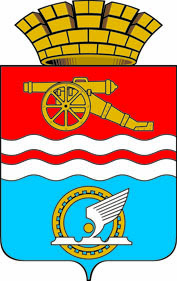 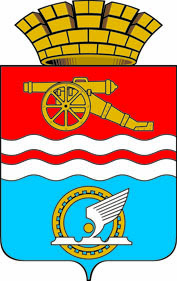 СВЕРДЛОВСКАЯ ОБЛАСТЬАДМИНИСТРАЦИЯ ГОРОДА КАМЕНСКА-УРАЛЬСКОГОПОСТАНОВЛЕНИЕот 07.09.018  № 784О внесении изменений в Адресный переченьмногоквартирных домов, благоустройство дворовой территории которых, осуществляется управляющей организацией и товариществом собственников жилья в рамках реализации мероприятий муниципальной программы «Формирование современной городской среды на территории муниципального образования город Каменск-Уральский на 2017-2022 годы»В соответствии с постановлением Правительства Свердловской области от 31 октября 2017 года № 805-ПП «Об утверждении государственной программы Свердловской области «Формирование современной городской среды на территории Свердловской области на 2018-2022 годы», Администрация города Каменска-УральскогоПОСТАНОВЛЯЕТ:1. Внести в Адресный перечень многоквартирных домов, благоустройство дворовой территории которых, осуществляется управляющей организацией и товариществом собственников жилья в рамках реализации мероприятий  муниципальной программы «Формирование современной  городской среды на территории муниципального образования город Каменск-Уральский на 2017-2022 годы», утвержденный постановлением Администрации города Каменска-Уральского от 15.08.2017 № 705 (в редакции постановления Администрации города Каменска-Уральского от 14.06.2018 № 513), изменения, дополнив строками 10, 11 согласно Приложению к настоящему постановлению.2. Разместить настоящее постановление на официальном сайте муниципального образования город Каменск-Уральский.3. Контроль исполнения настоящего постановления возложить на заместителя главы Администрации города Н.В. Орлова.Глава города									А.В. ШмыковПриложение к постановлению Администрации города Каменска-Уральского от 07 сентября 2018 № 784 Адресный переченьмногоквартирных домов, благоустройство дворовой территории которых, осуществляется управляющей организацией и товариществом собственников жилья в рамках реализации мероприятий  муниципальной программы «Формирование современной  городской среды на территории муниципального образования город Каменск-Уральский на 2017-2022 годы»№п/пАдрес объекта благоустройстваНаименование и реквизитыорганизации реализующей мероприятия по комплексному благоустройствуУстановленный объем расходов (рублей), в том числе:Установленный объем расходов (рублей), в том числе:Установленный объем расходов (рублей), в том числе:Установленный объем расходов (рублей), в том числе:Установленный объем расходов (рублей), в том числе:№п/пАдрес объекта благоустройстваНаименование и реквизитыорганизации реализующей мероприятия по комплексному благоустройствуВсегоФедеральный бюджетОбластной бюджетМестный бюджетСредства собственников10Дом № 21 по улице КироваООО «СК «Проспект», г. Каменск-Уральский, ул. Репина, 75
ИНН 6612049042КПП 6612010013 213 271,161 483 567,381 263 779,46305 260,76160 663,5611Дом № 6 по улице 4-й ПятилеткиООО «СК «Проспект», г. Каменск-Уральский, ул. Репина, 75
ИНН 6612049042КПП 6612010013 498 966,551 615 472,951 376 143,45332 401,82174 948,33